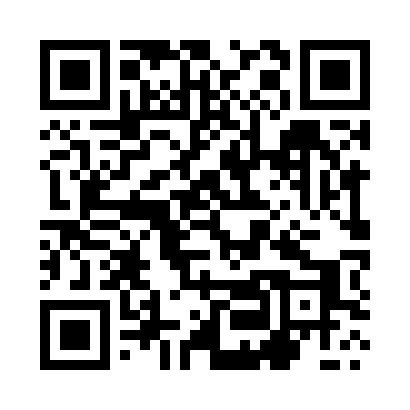 Prayer times for Cieszanowice, PolandMon 1 Apr 2024 - Tue 30 Apr 2024High Latitude Method: Angle Based RulePrayer Calculation Method: Muslim World LeagueAsar Calculation Method: HanafiPrayer times provided by https://www.salahtimes.comDateDayFajrSunriseDhuhrAsrMaghribIsha1Mon4:186:1612:455:127:159:062Tue4:166:1412:455:137:179:083Wed4:136:1212:445:157:189:104Thu4:106:0912:445:167:209:125Fri4:076:0712:445:177:229:146Sat4:046:0512:445:187:239:177Sun4:016:0312:435:197:259:198Mon3:586:0112:435:217:279:219Tue3:555:5812:435:227:289:2310Wed3:535:5612:435:237:309:2611Thu3:505:5412:425:247:329:2812Fri3:475:5212:425:257:339:3113Sat3:445:5012:425:267:359:3314Sun3:415:4812:425:277:369:3515Mon3:385:4512:415:287:389:3816Tue3:345:4312:415:307:409:4017Wed3:315:4112:415:317:419:4318Thu3:285:3912:415:327:439:4519Fri3:255:3712:405:337:459:4820Sat3:225:3512:405:347:469:5121Sun3:195:3312:405:357:489:5322Mon3:165:3112:405:367:509:5623Tue3:125:2912:405:377:519:5924Wed3:095:2712:395:387:5310:0125Thu3:065:2512:395:397:5510:0426Fri3:035:2312:395:407:5610:0727Sat2:595:2112:395:417:5810:1028Sun2:565:1912:395:427:5910:1329Mon2:525:1712:395:438:0110:1530Tue2:495:1512:395:448:0310:18